TIGER-DO MARTIAL ARTS JUNIOR CUBS TOURNAMENT –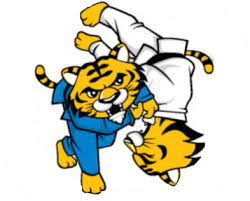 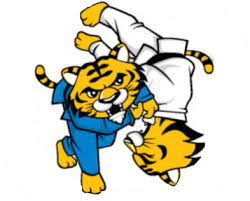 *Mons* *Jrn Boys & Girls* *Snr Boys & Girls*Sunday 20th March 2022Entry on the day:  Entry to this event will be available on the day for Judo NSW financial members. Please pay with cash on the day - $20. There is no pre-entry available for this competition. Spectators are free.  Venue: Merrylands High School, Cnr Sherwood Rd & Bristol St. The main carpark entry is via Sherwood Rd.Weight divisions: Will be determined on the day to maximise division sizes. Normal weight divisions are listed below but these may be adjusted on the day to make up viable divisions. Juniors arriving early WILL NOT weigh-in until the specified time.Format: We are running two mat areas. MONS, JUNIOR BOYS & GIRLS DIVISIONS and SENIOR BOYS & GIRLS DIVISIONS will run separately. 
MONS – Weigh-in – 9am – 9:30amEligibility:  Must turn 6, 7 or 8 in 2022 i.e. born in 2014, 2015, or 2016NOVICE  Belt colours: White Yellow, White Yellow with Black TipGRADED Belt colours: Yellow belt, Yellow with Black Tip, Yellow Orange, and Yellow Orange with Black TipIndicative Weight divisions (weight divisions will be determined after weigh-ins):Girls/Boys – U21, U24, U27, U31, U35, U40, U45, O45kg JUNIOR BOYS/GIRLS – Weigh-in – 10.30am – 11.00amEligibility:  Must turn 9, 10 or 11 in 2022 i.e. born in 2011, 2012 and 2013NOVICE Belt colours: White Yellow, White Yellow with Black Tip, Yellow, Yellow with Black Tip, Yellow Orange, Yellow Orange with Black TipGRADED Belt colours: Orange belt and higherIndicative Weight divisions (weight divisions will be determined after weigh-ins):Girls – U29, U32, U36, U40, U44, U48, U52, O52kgBoys – U27, U30, U34, U38, U42, U46, U50, O50kgSENIOR BOYS/GIRLS – Weigh-in – 12.00pm – 12.30pmEligibility:  Must turn 12, 13 or 14 in 2022 i.e. born in 2008, 2009 and 2010NOVICE Belt colours: White Yellow, White Yellow with Black Tip, Yellow, Yellow with Black Tip, Yellow Orange, Yellow Orange with Black TipGRADED Belt colours: Orange belt and higherIndicative Weight divisions (weight divisions will be determined after weigh-ins):Girls – U36, U/40, U44, U48, U53, O52 Boys – U36, U40, U45, U50, U55, U60, U66, O66kgAll athletes must have a White Judogi. Blue judogi are optional.A raffle, barbecue and canteen will be running on the day.We encourage COVID-safe practices from participants and spectators.For further information please contact Belinda Giudice on 0484 188 936